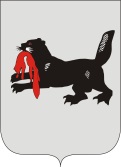 ИРКУТСКАЯ ОБЛАСТЬСЛЮДЯНСКАЯТЕРРИТОРИАЛЬНАЯ ИЗБИРАТЕЛЬНАЯ КОМИССИЯг. СлюдянкаОб утверждении образца нагрудного знака представителя средств массовой информации при проведении досрочных выборов главы Утуликского муниципального образования22 марта 2020 годаВ соответствии с частью 3 статьи 41 Закона Иркутской области от 11 ноября 2011 года № 116-ОЗ «О муниципальных выборах в Иркутской области», Слюдянская территориальная избирательная комиссияРЕШИЛА:1. Утвердить образец нагрудного знака представителя средства массовой информации (прилагается).2. Направить копию решения в участковую избирательную комиссию № 1306.Председатель комиссии                      		           	     Н.Л. ЛазареваСекретарь комиссии                                                                      Н.Л. ТитоваПРИЛОЖЕНИЕ  к решению Слюдянской территориальной избирательной комиссииот 23.01.2020 г. № 118/9551. Нагрудный знак изготавливается из плотной бумаги белого цвета и представляет собой прямоугольную карточку размером не более 85 x 60 мм, на которой указываются фамилия, имя, отчество, статус обладателя нагрудного знака. 2. Текст на нагрудном знаке наносится машинописным, рукописным либо комбинированным способом. При использовании машинописного способа обозначение статуса, указание ФИО обладателя нагрудного знака, набираются жирным шрифтом черного цвета размером не более 18 пунктов, остальной текст – шрифтом черного цвета размером не более 14 пунктов. При рукописном способе используется ручка с синим или черным стержнем. Текст должен быть написан разборчиво, а размер букв должен быть одинаковым.3. Нагрудные знаки не должны содержать признаков предвыборной агитации.Р Е Ш Е Н И ЕР Е Ш Е Н И Е23 января 2020 года№ 118/955 _____________________________________________________(фамилия)_____________________________________________________(имя, отчество)ПРЕДСТАВИТЕЛЬ СРЕДСТВАМАССОВОй ИНФОРМАЦИИ_____________________________________________________ (наименование средства_____________________________________________________массовой информации)_____________________________________________________ (наименование средства_____________________________________________________массовой информации)